[Recommended: Insert letterhead here]Notificación Sobre el Primer Pago de los Beneficios de Ingresos TemporalesFecha:	[Date]A:	[Name of injured employee]	[Address][City, state, zip]Asunto:	Fecha de la lesión: [Date of injury]	Naturaleza de la lesión: [Nature of injury]	Parte del cuerpo lesionada: [Part of body injured]	No. de reclamación de DWC: [DWC claim #]	Nombre de la aseguradora/nombre de TPA: [Carrier name/TPA name]	No. de reclamación de la aseguradora: [Carrier claim #]	Nombre del empleador: [Employer name]	Dirección, ciudad, estado, código postal del empleador: [Employer address, city, state, zip]Nosotros, [Name of carrier], hemos emitido su primer cheque de beneficios de compensación para trabajadores. Usted puede obtener estos beneficios de ingresos, llamados beneficios de ingresos temporales (temporary income benefits, por su nombre en inglés), porque que perdió dinero de un trabajo por más de 7 días a causa de su lesión. La fecha en la que usted pudo comenzar a obtener los beneficios de ingresos es [Date of eighth day of disability] (octavo día de discapacidad).Su pago será de [$$$] cada semana. Esto se basa en la cantidad promedio de dinero que su empleador informó que usted obtiene cada semana de su trabajo [$$$].El primer pago cubre de [First day of period] a [Last day of period]. Estos son beneficios de ingresos temporales que son pagados semanalmente. El número de semanas que se le pagan a usted depende de muchos factores, tal como su habilidad para trabajar.Si aún no ha recibido su primer cheque, lo debe recibir pronto.Si usted recibe estos pagos por 8 semanas o más, puede pedirnos que establezcamos un depósito directo a su cuenta bancaria. También puede solicitar que sus pagos sean hechos una vez al mes, en lugar de cada semana. [Insurance carrier comments] Averigüe si puede regresar a trabajar.Es posible que su empleador tenga un trabajo que su médico permita. Comuníquese con su empleador para averiguar si existe un trabajo que usted pueda desempeñar.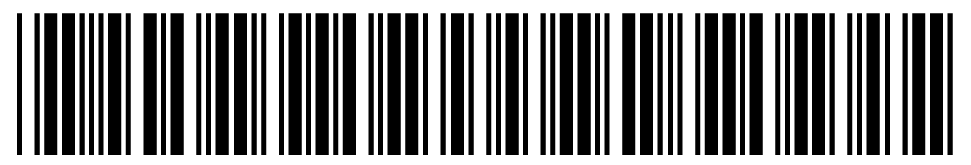 Usted debe comunicarse conmigo, el ajustador, si: Usted comienza a ganar dinero de cualquier trabajo, incluyendo un nuevo trabajo.Se le ofrece un trabajo por cualquier cantidad de dinero.La cantidad de dinero que usted obtiene de su trabajo cambia.Comuníquese conmigo si usted: (1) tiene cualquier pregunta, (2) necesita proporcionar más información sobre su reclamación, o (3) no está de acuerdo con cualquiera de esta información. 	Nombre del ajustador: ______________________________________________________	No. de teléfono gratuito: _____________________________________________________	No. de fax/correo electrónico:	 _________________________________________________Si desea recibir cartas por medio de fax o correo electrónico, envíeme su número de fax o dirección de correo electrónico.Si después de comunicarse conmigo no podemos resolver el asunto: Llame al Departamento de Seguros de Texas, División de Compensación para Trabajadores (Texas Department of Insurance, Division of Workers’ Compensation –TDI-DWC, por su nombre y siglas en inglés) al 1-800-252-7031, de lunes a viernes de 8 a.m. a 5 p.m. hora del centro.Usted tiene derecho a solicitar una conferencia para revisión de beneficios (Benefit Review Conference –BRC, por su nombre y siglas en inglés). Si solicita una conferencia, usted se reunirá con: (1) una persona de [Name of insurance carrier], y (2) un oficial para la revisión de los beneficios del Departamento de Seguros de Texas, División de Compensación para Trabajadores. Para solicitar una conferencia, llene el formulario “Solicitud para Programar, Reprogramar, o Cancelar una Conferencia para Revisión de Beneficios” (DWC045) - http://www.tdi.texas.gov/forms/dwc/dwc045brcs.pdf.Si no cuenta con un abogado, la Oficina de Asesoría Pública para el Empleado Lesionado (Office of Injured Employee Counsel, por su nombre en inglés) puede ayudarle a prepararse para la conferencia. Para obtener más información, visite www.OIEC.texas.gov o llame al 1-866-393-6432, extensión 44186, de lunes a viernes de 8 a.m. a 5 p.m. hora del centro.Presentar una reclamación de compensación para trabajadores falsa es un crimen que puede resultar en multas o encarcelamiento.Una copia de esta carta fue enviada a:________________________________________________________________________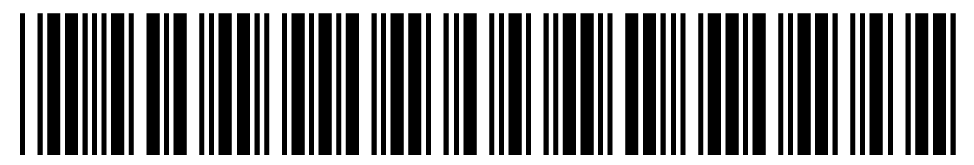 Instrucciones para la aseguradora:Notificación Sobre el Primer Pago de los Beneficios de Ingresos Temporales (PLN-2) Código Administrativo de Texas No. 28 (28 Texas Administrative Code –TAC, por su nombre y siglas en inglés) §124.2Esta es la notificación sobre el primer pago de los beneficios de ingresos temporales (TIBs). Esta notificación debe ser utilizada solamente para informar al empleado lesionado/representante sobre el pago inicial de TIBs en una reclamación.Incluya la fecha de inicio y de finalización del periodo que se está pagando.Incluya la fecha en la que empezaron a acumularse los beneficios de ingresos (8º día de incapacidad).Incluya el índice de TIBs.Incluya el Cálculo del Promedio del Salario Semanal (Average Weekly Wage, por su nombre en inglés) en el cual se ha basado el pago de los beneficios de ingresos.Requisitos de formatoDebe usar un tamaño de letra de 12-puntos o más (28 TAC §124.2(s)).Recomendaciones de formatoLa información enviada a los empleados lesionados debe ser escrita en lenguaje sencillo. Además de escribir claramente, es de utilidad para el lector cuando la información está en un formato limpio y fácil de leer. El uso de palabras fáciles de entender y un formato limpio podrían aumentar lo largo de su carta, pero también podría reducir en gran medida las llamadas de servicio al cliente. A continuación le mostramos algunas recomendaciones para formatear las cartas para los empleados lesionados:Imprima solamente información que se aplica al lector: (1) Elimine la sección “Instrucciones para la aseguradora,” y (2) si esta carta tiene más de una opción, elimine la opción que no se aplica al empleado lesionado.Elija un estilo de letra que sea limpio: Evite los estilos de letra altamente estilizados. Fuentes como Segoe y Verdana y Times New Roman son conocidos por ser los más fáciles de leer.Evite las letras itálicas y subrayar: Si desea enfatizar el texto, a menudo es mejor utilizar letras en negrita o en un tamaño de letra que sea más grande.Use un espacio suficiente y consistente: DWC sugiere usar 6 puntos entre párrafos y viñetas, y 12 puntos entre secciones.Presente la transacción apropiada de Intercambio Electrónicos de Datos (Electronic Data Interchange –EDI, por su nombre y siglas en inglés) ante DWC y no envíe esta notificación a DWC.